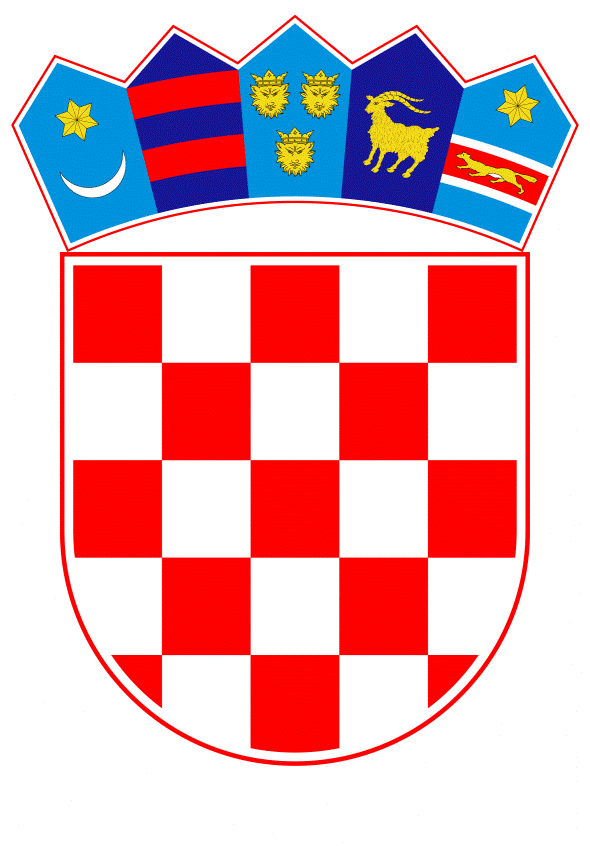 VLADA REPUBLIKE HRVATSKEZagreb, 20. siječnja 2023._______________________________________________________________________________________________________________________________________________________________________________________________________________________________________      Banski dvori | Trg Sv. Marka 2  | 10000 Zagreb | tel. 01 4569 222 | vlada.gov.hr	PRIJEDLOGNa temelju  članka 123. stavka 4. Zakona o vatrogastvu („Narodne novine“, br. 125/19. i 114/22.), Vlada Republike Hrvatske je na sjednici održanoj ____________ 2023., donijelaO D L U K Uo minimalnim financijskim standardima, kriterijima i mjerilima za financiranje rashoda javnih vatrogasnih postrojbi u 2023. godiniI.Ovom Odlukom utvrđuju se minimalni financijski standardi, kriteriji i mjerila za financiranje rashoda za zaposlene u javnim vatrogasnim postrojbama, materijalni rashodi za javne vatrogasne postrojbe i financijski rashodi za javne vatrogasne postrojbe.II.Jedinice lokalne samouprave i Grad Zagreb financiraju javnu vatrogasnu postrojbu koje su osnivači i suosnivači te osiguravaju sredstva za rashode za zaposlene i sredstva za materijalne i financijske rashode javne vatrogasne postrojbe.III.Minimalni financijski standardi temelj su za planiranje pomoći osnivačima i suosnivačima javnih vatrogasnih postrojbi za decentraliziranu funkciju vatrogastva, a uz primjenu odgovarajućih indeksa u prethodnom razdoblju, za 2023. iznose 45.322.850,00 eura.Rashodi iz točke II. ove Odluke za zaposlene u javnim vatrogasnim postrojbama su:plaćeostali rashodi za zaposlenedoprinosi na plaće.Materijalni rashodi iz točke II. ove Odluke za javne vatrogasne postrojbe su:naknade troškova zaposlenimarashodi za materijal i energiju rashodi za usluge -  usluge telefona, pošte i prijevoza, tekućeg i investicijskog održavanja, promidžbe i informiranja, komunalne usluge, zakupnine i najamnine, obvezni i preventivni zdravstveni pregledi i računalne uslugeostali nespomenuti rashodi – premije osiguranja.Financijski rashodi iz točke II. ove Odluke za javne vatrogasne postrojbe su:ostali financijski rashodi - bankarske usluge i usluge platnog prometa, zatezne kamate.IV.Kriteriji i mjerila za utvrđivanje minimalnih financijskih standarda kao temelja za planiranje pomoći za decentraliziranu funkciju vatrogastva osnivačima i suosnivačima javnih vatrogasnih postrojbi u 2023. su:temeljna sredstva - fiksni dodatak, za 20/100 ukupnog iznosaklasifikacija javne vatrogasne postrojbe prema ugroženosti, sposobnosti i otpornosti, za 20/100 ukupnog iznosabroj stanovnika na površini osnivača i suosnivača koju javna vatrogasna postrojba može dohvatiti u 15 minuta (izračunato prema podacima Zemljopisno-obavijesnog sustava; u daljnjem tekstu: ZeOS), za 25/100 ukupnog iznosapovršina osnivača i suosnivača koju javna vatrogasna postrojba može dosegnuti u 15 minuta (izračunato prema podacima sustava ZeOS), za 5/100 ukupnog iznosa dosadašnji prosjek financiranja (od 2003. do 2022., a preračunato prema limitu za godinu iz Odluke), za 25/100 ukupnog iznosaostali rizici, dopunske aktivnosti po zapovijedi i korekcija za osobnu zaštitnu opremu, za 5/100 ukupnog iznosa.Minimalni financijski standard za 2023. utvrđuje se u ukupnom iznosu od 45.322.850,00 eura kako slijedi:V.Minimalni financijski standardi za financiranje decentraliziranih funkcija javnih vatrogasnih postrojbi iz točaka III. i IV. ove Odluke, u visini od 45.322.850,00 eura čine osnovicu za izračun pomoći izravnanja za decentralizirane funkcije jedinica lokalne samouprave i Grada Zagreba u 2023.VI.Prihode za financiranje decentraliziranih funkcija javnih vatrogasnih postrojbi osnivači i suosnivači javnih vatrogasnih postrojbi ostvaruju iz dodatnog udjela u porezu na dohodak po stopi od 1,0 %.Ukoliko osnivači i suosnivači javnih vatrogasnih postrojbi iz dodatnog udjela u porezu na dohodak po stopi od 1,0 % ne osiguraju potrebna sredstva za financiranje rashoda decentraliziranih funkcija vatrogastva, razliku sredstava iz točke IV. ove Odluke ostvaruju s pozicije pomoći izravnanja za decentralizirane funkcije iz Državnog proračuna Republike Hrvatske za 2023. godinu, u financijskom planu Hrvatske vatrogasne zajednice na aktivnosti „Dodatna sredstva izravnanja za decentraliziranu funkciju vatrogastva“.Ostvarivanje prihoda za izvršavanje decentralizirane funkcije vatrogastva prati Hrvatska vatrogasna zajednica na temelju mjesečnih izvještaja o ostvarenim prihodima iz dodatnog udjela u porezu na dohodak koje dostavlja Ministarstvo financija, a kontrolu izvršavanja rashoda obavlja Hrvatska vatrogasna zajednica.VII.Osnivači i suosnivači javnih vatrogasnih postrojbi obvezni su sredstva iz točke VI. ove Odluke koristiti prema utvrđenoj namjeni. VIII.Za slučaj kada više jedinica lokalne samouprave osniva zajedničku javnu vatrogasnu postrojbu, prihodi dodatnog udjela poreza na dohodak od 1,0 % uplaćuju se na račun proračuna jedinice lokalne samouprave s najvećim udjelom u sufinanciranju najkasnije do 15. u  mjesecu.Sredstva pomoći izravnanja za decentralizirane funkcije iz državnog proračuna Republike Hrvatske, do razine iz točke VI. stavka 2. ove Odluke doznačuju se jedinici lokalne samouprave s najvećim osnivačkim udjelom.IX.Jedinice lokalne samouprave i Grad Zagreb obvezni su u svojim proračunima posebno planirati sredstva za financiranje decentraliziranih funkcija za javne vatrogasne postrojbe.	Jedinice lokalne samouprave i Grad Zagreb obvezni su uskladiti dinamiku financiranja decentraliziranih rashoda s dinamikom ostvarivanja prihoda iz dodatnog udjela u porezu na dohodak u svom proračunu i sredstvima s pozicije pomoći izravnanja. X.Jedinice lokalne samouprave i Grad Zagreb obvezni su Hrvatskoj vatrogasnoj zajednici  dostaviti izvještaje za razdoblje od 1. siječnja do 31. prosinca 2023. najkasnije do 31. ožujka 2024. na obrascima JVP-DEC-IZVJEŠĆE (Obrazac 1) i JVP – financiranje izvan minimalnog standarda (Obrazac 2), koji su sastavni dio ove Odluke.XI.Ova Odluka stupa na snagu prvoga dana od dana objave u „Narodnim novinama“. KLASA:  	URBROJ:		Zagreb, 	 PREDSJEDNIKmr. sc. Andrej PlenkovićO B R A Z L O Ž E N J EU ovoj Odluci utvrđuju se, sukladno odredbi članka 123. Zakona o vatrogastvu, minimalni financijski standardi, kriteriji i mjerila za financiranje rashoda za zaposlene u javnim vatrogasnim postrojbama, materijalni rashodi za javne vatrogasne postrojbe i financijski rashodi za javne vatrogasne postrojbe, u skladu s posebnim propisima pri čemu su isti temelj za planiranje pomoći iz Državnog proračuna Republike Hrvatske osnivačima i suosnivačima javnih vatrogasnih postrojbi za decentraliziranu funkciju vatrogastva u 2023. godini.Minimalni financijski standardi za financiranje decentralizirane funkcije vatrogastva utvrđeni su na razini ukupnih sredstava za financiranje redovne djelatnosti zaposlenika na poslovima vatrogastva za tu namjenu ostvarenih u Državnom proračunu Republike Hrvatske za 1999. godinu - uključivo prava utvrđena tadašnjim Kolektivnim ugovorom za državne službenike i namještenike (za 2.157 vatrogasaca u javnim vatrogasnim postrojbama na dan početka primjene Zakona o vatrogastvu - „Narodne novine“, br. 106/99., 117/01., 36/02., 96/03., 174/04., 38/09. i 80/10.), a uz primjenu odgovarajućih indeksa iz Uputa Ministarstva financija za izradu proračuna jedinica lokalne i područne (regionalne) samouprave tijekom razdoblja primjene članka 58.a navedenog Zakona o vatrogastvu.Sukladno Uputama Ministarstva financija za izradu proračuna jedinica lokalne i područne (regionalne) samouprave za razdoblje 2023. – 2025., minimalni financijski standard za 2023. godinu - temelj za planiranje pomoći osnivačima i suosnivačima javnih vatrogasnih postrojbi za decentraliziranu funkciju vatrogastva utvrđuje se unutar zadanih limita i to u jednakom iznosu kao i za 2022. godinu, te iznosi ukupno 45.322.850,00 eura.Jedinice lokalne samouprave i Grad Zagreb dužni su u svojim proračunima posebno planirati sredstva za financiranje decentraliziranih funkcija javnih vatrogasnih postrojbi i uskladiti dinamiku financiranja decentraliziranih rashoda s dinamikom ostvarivanja prihoda iz dodatnog udjela u porezu na dohodak u svom proračunu i sredstvima s pozicije pomoći izravnanja.Vlada Republike Hrvatske za svaku proračunsku godinu, a na prijedlog Hrvatske vatrogasne zajednice, donosi odluku o minimalnim financijskim standardima, kriterijima i mjerilima za financiranje rashoda, stoga se predlaže da odluka za 2023. godinu stupi na snagu prvoga dana od dana objave u „Narodnim novinama“. Predlagatelj:Hrvatska vatrogasna zajednicaPredmet:Prijedlog odluke o minimalnim financijskim standardima, kriterijima i mjerilima za financiranje rashoda javnih vatrogasnih postrojbi u 2023. godiniOSNIVAČI I SUOSNIVAČIJAVNA VATROGASNA POSTROJBAUdio za suosnivačeUKUPNOIZNOS ZA ŽUPANIJEIGRAD ZAGREBGRAD ZAGREB5.608.6821Grad ZagrebJVP ZAGREB5.608.682IIZAGREBAČKA ŽUPANIJAZAGREBAČKA ŽUPANIJA2.098.6562Grad ZaprešićJVP ZAPREŠIĆ546.4023Grad SamoborJVP SAMOBOR421.5634Grad Velika GoricaJVP VELIKA GORICA635.1955Grad Ivanić GradJVP IVANIĆ GRAD495.496IIIKRAPINSKO-ZAGORSKA ŽUPANIJAKRAPINSKO-ZAGORSKA ŽUPANIJA1.292.1226više suosnivača:JVP ZAGORSKA1,0000986.862Grad Zabok (8,96%)Grad Zabok (8,96%)0,089688.423Grad Klanjec (3,09%)Grad Klanjec (3,09%)0,030930.494Grad Oroslavje (5,98%)Grad Oroslavje (5,98%)0,059859.014Grad Pregrada (6,85%)Grad Pregrada (6,85%)0,068567.600Grad Zlatar (6,22%)Grad Zlatar (6,22%)0,062261.383Grad Donja Stubica (5,67%)Grad Donja Stubica (5,67%)0,056755.955Općina Bedekovčina (8,11%)Općina Bedekovčina (8,11%)0,081180.035Općina Budinščina (2,67%)Općina Budinščina (2,67%)0,026726.349Općina Desinić (3,33%)Općina Desinić (3,33%)0,033332.863Općina Gornja Stubica (5,48%)Općina Gornja Stubica (5,48%)0,054854.080Općina Hrašćina (1,75%)Općina Hrašćina (1,75%)0,017517.270Općina Konjšćina (3,90%)Općina Konjšćina (3,90%)0,039038.488Općina Kraljevec na Sutli (1,74%)Općina Kraljevec na Sutli (1,74%)0,017417.171Općina Krapinske Toplice (5,49%)Općina Krapinske Toplice (5,49%)0,054954.179Općina Kumrovec (1,77%)Općina Kumrovec (1,77%)0,017717.468Općina Marija Bistrica (6,32%)Općina Marija Bistrica (6,32%)0,063262.370Općina Stubičke Toplice (2,63%)Općina Stubičke Toplice (2,63%)0,026325.954Općina Sveti Križ Začretje (6,33%)Općina Sveti Križ Začretje (6,33%)0,063362.468Općina Tuhelj (2,09%)Općina Tuhelj (2,09%)0,020920.625Općina Veliko Trgovišće (4,99%)Općina Veliko Trgovišće (4,99%)0,049949.244Općina Zagorska Sela (1,14%)Općina Zagorska Sela (1,14%)0,011411.250Općina Zlatar Bistrica (2,71%)Općina Zlatar Bistrica (2,71%)0,027126.744Općina Mače (2,78%)Općina Mače (2,78%)0,027827.4357Grad KrapinaJVP KRAPINA305.260IVSISAČKO-MOSLAVAČKA  ŽUPANIJASISAČKO-MOSLAVAČKA  ŽUPANIJA2.031.2598Grad SisakJVP SISAK819.5289Grad PetrinjaJVP PETRINJA487.49810Grad KutinaJVP KUTINA478.08211Grad NovskaJVP NOVSKA246.151VKARLOVAČKA ŽUPANIJAKARLOVAČKA ŽUPANIJA1.410.49512Grad KarlovacJVP KARLOVAČKA986.57013Grad OgulinJVP OGULIN423.925VIVARAŽDINSKA ŽUPANIJAVARAŽDINSKA ŽUPANIJA869.41114Grad VaraždinJVP VARAŽDIN869.411VIIKOPRIVNIČKO-KRIŽEVAČKA ŽUPANIJAKOPRIVNIČKO-KRIŽEVAČKA ŽUPANIJA1.534.21115Grad KoprivnicaJVP KOPRIVNICA657.12816više suosnivača:JVP ĐURĐEVAC1,0000487.347Grad Đurđevac (69,4%)Grad Đurđevac (69,4%)0,6940338.219Općina Virje (10,7%)Općina Virje (10,7%)0,107052.146Općina Kloštar Podravski (5,08%)Općina Kloštar Podravski (5,08%)0,050824.757Općina Kalinovac (4,88%)Općina Kalinovac (4,88%)0,048823.783Općina Molve (4,05%)Općina Molve (4,05%)0,040519.738Općina Ferdinandovac (2,97%)Općina Ferdinandovac (2,97%)0,029714.474Općina Podravske Sesvete (1,84%)Općina Podravske Sesvete (1,84%)0,01848.967Općina Novo Virje (1,08%)Općina Novo Virje (1,08%)0,01085.26317Grad KriževciJVP KRIŽEVCI389.736VIIIBJELOVARSKO-BILOGORSKA ŽUPANIJABJELOVARSKO-BILOGORSKA ŽUPANIJA1.999.18418Grad BjelovarJVP BJELOVAR724.61019više suosnivača:JVP DARUVAR1,0000407.561Grad Daruvar (78%)Grad Daruvar (78%)0,7800317.898Općina Sirač (7%)Općina Sirač (7%)0,070028.529Općina Končanica (5%)Općina Končanica (5%)0,050020.378Općina Đulovac (5%)Općina Đulovac (5%)0,050020.378Općina Dežanovac (5%)Općina Dežanovac (5%)0,050020.37820više suosnivača:JVP GAREŠNICA1,0000306.314Grad Garešnica (88 %)Grad Garešnica (88 %)0,8800269.556Općina Hercegovac (7 %)Općina Hercegovac (7 %)0,070021.442Općina Velika Trnovitica (5 %)Općina Velika Trnovitica (5 %)0,050015.31621Grad ČazmaJVP ČAZMA293.38122Grad Grubišno PoljeJVP GRUBIŠNO POLJE267.318IXPRIMORSKO-GORANSKA ŽUPANIJAPRIMORSKO-GORANSKA ŽUPANIJA4.060.27823Grad RijekaJVP RIJEKA2.167.03624Grad Mali LošinjJVP MALI LOŠINJ404.58125Grad CrikvenicaJVP CRIKVENICA283.13326Grad KrkJVP KRK384.41927više suosnivača:JVP OPATIJA1,0000559.095Grad Opatija (57%)Grad Opatija (57%)0,5700318.684Općina Matulji (23%)Općina Matulji (23%)0,2300128.592Općina Lovran (14%)Općina Lovran (14%)0,140078.273Općina Mošćenička Draga (6%)Općina Mošćenička Draga (6%)0,060033.54628Grad DelniceJVP DELNICE262.014XLIČKO-SENJSKA ŽUPANIJALIČKO-SENJSKA ŽUPANIJA933.91029Grad GospićJVP GOSPIĆ397.77930Općina Plitvička jezeraJVP PLITVIČKA JEZERA274.47631Grad SenjJVP SENJ261.655XIVIROVITIČKO-PODRAVSKA ŽUPANIJAVIROVITIČKO-PODRAVSKA ŽUPANIJA744.80532Grad ViroviticaJVP VIROVITICA393.92733Grad SlatinaJVP SLATINA350.878XIIPOŽEŠKO-SLAVONSKA ŽUPANIJAPOŽEŠKO-SLAVONSKA ŽUPANIJA703.11234Grad PožegaJVP POŽEGA358.52735više suosnivača:JVP POŽEŠKO - SLAVONSKE ŽUPANIJE1,0000344.585Grad Pleternica (30,00%)Grad Pleternica (30,00%)0,30103.375Grad Kutjevo (10,00%)Grad Kutjevo (10,00%)0,1034.459Grad Pakrac (15,00%)Grad Pakrac (15,00%)0,1551.687Grad Lipik (10,00%)Grad Lipik (10,00%)0,1034.459Općina Velika (10,00%)Općina Velika (10,00%)0,1034.459Općina Brestovac (10,00%)Općina Brestovac (10,00%)0,1034.459Općina Kaptol (5,00%)Općina Kaptol (5,00%)0,0517.229Općina Čaglin (5,00%)Općina Čaglin (5,00%)0,0517.229Općina Jakšić (5,00%)Općina Jakšić (5,00%)0,0517.229XIIIBRODSKO-POSAVSKA ŽUPANIJABRODSKO-POSAVSKA ŽUPANIJA1.245.51236Grad Slavonski BrodJVP SLAVONSKI BROD975.17237Grad Nova GradiškaJVP NOVA GRADIŠKA270.340XIVZADARSKA ŽUPANIJAZADARSKA ŽUPANIJA3.368.89738više suosnivača:JVP ZADAR1,00001.869.133Grad Zadar (87,70%)Grad Zadar (87,70%)0,87701.639.230Općina Poličnik (5,20%)Općina Poličnik (5,20%)0,052097.195Općina Zemunik Donji (2,40%)Općina Zemunik Donji (2,40%)0,024044.859Općina Bibinje (4,70%)Općina Bibinje (4,70%)0,047087.84939Grad Biograd na MoruJVP BIOGRAD NA MORU398.63940Grad BenkovacJVP BENKOVAC388.40541Općina GračacJVP GRAČAC473.99642više suosnivača:JVP PAG1,0000238.724Grad Pag (60%)0,6000143.234Općina Kolan (20%)0,200047.745Općina Povljana (20%)0,200047.745XVOSJEČKO-BARANJSKA ŽUPANIJAOSJEČKO-BARANJSKA ŽUPANIJA2.444.38943Grad OsijekJVP OSIJEK1.572.13444Grad Beli ManastirJVP BELI MANASTIR349.03045Grad NašiceJVP NAŠICE298.43846više suosnivača:JVP ČEPIN1,0000224.787Općina Čepin (70%)Općina Čepin (70%)0,7000157.351Općina Vuka (13%)Općina Vuka (13%)0,130029.222Općina Vladislavci (17%)Općina Vladislavci (17%)0,170038.214XVIŠIBENSKO-KNINSKA ŽUPANIJAŠIBENSKO-KNINSKA ŽUPANIJA2.047.65647Grad ŠibenikJVP ŠIBENIK1.044.63448Grad DrnišJVP DRNIŠ325.39749Grad KninJVP KNIN421.96050Grad VodiceJVP VODICE255.665XVIIVUKOVARSKO-SRIJEMSKA ŽUPANIJAVUKOVARSKO-SRIJEMSKA ŽUPANIJA1.577.51051više suosnivača:JVP VINKOVCI1,0000446.453Grad Vinkovci (88%)0,8800392.879Općina Andrijaševci (12%)0,120053.57452Grad VukovarJVP VUKOVAR730.77753Grad IlokJVP ILOK252.48554Grad ŽupanjaJVP ŽUPANJA147.795XVIIISPLITSKO-DALMATINSKA ŽUPANIJASPLITSKO-DALMATINSKA ŽUPANIJA4.096.52855Grad SplitJVP SPLIT2.076.92256Grad ImotskiJVP IMOTSKI347.58957Grad KaštelaJVP KAŠTELA477.51558Grad MakarskaJVP MAKARSKA295.60459Općina PodstranaJVP PODSTRANA250.10960Grad SinjJVP SINJ358.52361Grad TrogirJVP TROGIR290.266XIXISTARSKA ŽUPANIJAISTARSKA ŽUPANIJA4.052.77362više suosnivača:JVP PULA1,00001.248.844Grad Pula - Pola (68,92%)Grad Pula - Pola (68,92%)0,6892860.703Općina Barban (3,27%)Općina Barban (3,27%)0,032740.837Općina Fažana - Fasana (3,78%)Općina Fažana - Fasana (3,78%)0,037847.206Općina Ližnjan - Lisignano (3,45%)Općina Ližnjan - Lisignano (3,45%)0,034543.085Općina Marčana (4,59%)Općina Marčana (4,59%)0,045957.322Općina Medulin (6,88%)Općina Medulin (6,88%)0,068885.921Općina Svetvinčenat (2,61%)Općina Svetvinčenat (2,61%)0,026132.595Grad Vodnjan - Dignano (6,5%)Grad Vodnjan - Dignano (6,5%)0,065081.17563više suosnivača:JVP PAZIN1,0000473.656Grad Pazin (49,29%)Grad Pazin (49,29%)0,4929233.465Općina Cerovlje (9,55%)Općina Cerovlje (9,55%)0,095545.234Općina Gračišće (7,66%)Općina Gračišće (7,66%)0,076636.282Općina Lupoglav (5,15%)Općina Lupoglav (5,15%)0,051524.393Općina Karojba (7,73%)Općina Karojba (7,73%)0,077336.614Općina Motovun - Montona (5,78%)Općina Motovun - Montona (5,78%)0,057827.378Općina Tinjan (9,58%)Općina Tinjan (9,58%)0,095845.376Općina Sveti Petar u Šumi (5,26%)Općina Sveti Petar u Šumi (5,26%)0,052624.91464više suosnivača:JVP POREČ1,0000501.320Grad Poreč - Parenzo (67,18%)Grad Poreč - Parenzo (67,18%)0,6718336.786Općina Sveti Lovreč (1,49%)Općina Sveti Lovreč (1,49%)0,01497.470Općina Višnjan - Visignano (2,61%)Općina Višnjan - Visignano (2,61%)0,026113.085Općina Kaštelir-Labinci - Castelliere-S. Domenica (1,36%)Općina Kaštelir-Labinci - Castelliere-S. Domenica (1,36%)0,01366.818Općina Vižinada - Visinada (1,44%)Općina Vižinada - Visinada (1,44%)0,01447.219Općina Vrsar - Orsera (10,50%)Općina Vrsar - Orsera (10,50%)0,105052.639Općina Funtana (6,70%)Općina Funtana (6,70%)0,067033.588Općina Tar-Vabriga - Torre-Abrega (8,72%)Općina Tar-Vabriga - Torre-Abrega (8,72%)0,087243.71565više suosnivača:JVP ROVINJ1,0000462.340Grad Rovinj - Rovigno (88,17%)Grad Rovinj - Rovigno (88,17%)0,8817407.645Općina Bale - Valle (2,1%)Općina Bale - Valle (2,1%)0,02109.709Općina Kanfanar (3,2%)Općina Kanfanar (3,2%)0,032014.795Općina Žminj (6,53%)Općina Žminj (6,53%)0,065330.19166više suosnivača:JVP LABIN1,0000433.678Grad Labin (49,9%)Grad Labin (49,9%)0,4990216.405Općina Pićan (8,2%)Općina Pićan (8,2%)0,082035.562Općina Raša (15,9%)Općina Raša (15,9%)0,159068.955Općina Kršan (13,2%)Općina Kršan (13,2%)0,132057.245Općina Sveta Nedelja (12,8%)Općina Sveta Nedelja (12,8%)0,128055.51167više suosnivača:JVP BUZET1,0000347.169Grad Buzet (80%)Grad Buzet (80%)0,8000277.735Općina Lanišće (20%)Općina Lanišće (20%)0,200069.43468više suosnivača:JVP UMAG1,0000585.766Grad Umag - Umago (51,4%)Grad Umag - Umago (51,4%)0,5140301.084Grad Novigrad - Cittanova (16,58%)Grad Novigrad - Cittanova (16,58%)0,165897.120Grad Buje - Buie (19,77%)Grad Buje - Buie (19,77%)0,1977115.806Općina Grožnjan - Grisignana (2,81%)Općina Grožnjan - Grisignana (2,81%)0,028116.460Općina Brtonigla - Verteneglio (6,20%)Općina Brtonigla - Verteneglio (6,20%)0,062036.317Općina Oprtalj - Portole (3,24%)Općina Oprtalj - Portole (3,24%)0,032418.979XXDUBROVAČKO-NERETVANSKA ŽUPANIJADUBROVAČKO-NERETVANSKA ŽUPANIJA2.531.63969Grad DubrovnikJVP DUBROVAČKI VATROGASCI1.164.51170Općina KonavleJVP KONAVLE277.92371Općina Dubrovačko primorjeJVP DUBROVAČKO PRIMORJE260.57072Grad PločeJVP PLOČE293.62273Grad MetkovićJVP METKOVIĆ279.90974Općina MljetJVP MLJET255.104XXIMEĐIMURSKA ŽUPANIJAMEĐIMURSKA ŽUPANIJA671.82175više suosnivača:JVP ČAKOVEC1,0000671.821Grad Čakovec (56,64%)Grad Čakovec (56,64%)0,5664380.520Općina Belica (2,28%)Općina Belica (2,28%)0,022815.317Općina Dekanovec (0,97%)Općina Dekanovec (0,97%)0,00976.517Općina Domašinec (1,20%)Općina Domašinec (1,20%)0,01208.062Općina Gornji Mihaljevec (0,98%)Općina Gornji Mihaljevec (0,98%)0,00986.584Općina Mala Subotica (3,22%)Općina Mala Subotica (3,22%)0,032221.633Općina Nedelišće (13,08%)Općina Nedelišće (13,08%)0,130887.874Općina Orehovica (0,91%)Općina Orehovica (0,91%)0,00916.113Općina Podturen (3,96%)Općina Podturen (3,96%)0,039626.604Općina Pribislavec (2,36%)Općina Pribislavec (2,36%)0,023615.855Općina Selnica (1,43%)Općina Selnica (1,43%)0,01439.607Općina Strahoninec (3,10%)Općina Strahoninec (3,10%)0,031020.826Općina Sveti Juraj na bregu (3,94%)Općina Sveti Juraj na bregu (3,94%)0,039426.470Općina Šenkovec (4,65%)Općina Šenkovec (4,65%)0,046531.240Općina Vratišinec (1,28%)Općina Vratišinec (1,28%)0,01288.599SVEUKUPNO:45.322.85045.322.850Nositelj financiranja: Obrazac 1Adresa i sjedište:     JVP - DEC - IZVJEŠĆEJVP - DEC - IZVJEŠĆEJVP - DEC - IZVJEŠĆETelefon /telefax/e-mail:     JVP - DEC - IZVJEŠĆEJVP - DEC - IZVJEŠĆEJVP - DEC - IZVJEŠĆEOsoba za kontakt:     IZVJEŠĆE O PRIHODIMA I RASHODIMA DECENTRALIZIRANIH FUNKCIJA VATROGASTVA ZA RAZDOBLJE: IZVJEŠĆE O PRIHODIMA I RASHODIMA DECENTRALIZIRANIH FUNKCIJA VATROGASTVA ZA RAZDOBLJE: IZVJEŠĆE O PRIHODIMA I RASHODIMA DECENTRALIZIRANIH FUNKCIJA VATROGASTVA ZA RAZDOBLJE: siječanj   -prosinac2023.POPUNJAVATI ISKLJUČIVO PODATKE ZA NAVEDENE POZICIJE (nisu dopuštene nikakve izmjene i/ili nadopune obojenih polja)POPUNJAVATI ISKLJUČIVO PODATKE ZA NAVEDENE POZICIJE (nisu dopuštene nikakve izmjene i/ili nadopune obojenih polja)POPUNJAVATI ISKLJUČIVO PODATKE ZA NAVEDENE POZICIJE (nisu dopuštene nikakve izmjene i/ili nadopune obojenih polja)POPUNJAVATI ISKLJUČIVO PODATKE ZA NAVEDENE POZICIJE (nisu dopuštene nikakve izmjene i/ili nadopune obojenih polja)POPUNJAVATI ISKLJUČIVO PODATKE ZA NAVEDENE POZICIJE (nisu dopuštene nikakve izmjene i/ili nadopune obojenih polja)POPUNJAVATI ISKLJUČIVO PODATKE ZA NAVEDENE POZICIJE (nisu dopuštene nikakve izmjene i/ili nadopune obojenih polja)POPUNJAVATI ISKLJUČIVO PODATKE ZA NAVEDENE POZICIJE (nisu dopuštene nikakve izmjene i/ili nadopune obojenih polja)Veza s rač. iz Računskog PlanaO P I SAOP oznaka JAVNE VATROGASNE POSTROJBEJAVNE VATROGASNE POSTROJBEJAVNE VATROGASNE POSTROJBEJAVNE VATROGASNE POSTROJBEVeza s rač. iz Računskog PlanaO P I SAOP oznaka Planirana sredstva (Odluka) OSTVARENJE:  Razlika Nepodmirene obveze123101112136PRIHODI  POSLOVANJA (AOP 002 +003 +004) - evidencija JLS/JP(R)S0010006111Iz dodatnog udjela poreza na dohodak0020633Pomoći iz proračuna - evidencija JLS/JP(R)S00306351Tekuće pomoći izravnanja za decentralizirane funkcije00406 PRIHODI POSLOVANJA (AOP 006 +007) - evidencija korisnika005000633Pomoći iz proračuna0060671Prihodi iz proračuna za financiranje redovne djelatnosti proračunskih korisnika0070UKUPNI RASHODI (AOP 009)0080003RASHODI POSLOVANJA (AOP 010 +011 +033)00900031Rashodi za zaposlene 010032Materijalni rashodi (AOP 012 +013 +014 +015 +016 +019 +020 +021 +022 +023 +024 +027 +028 +029 +030 +031 +032)0110003211Službena putovanja01203212Naknade: za prijevoz na posao i s posla, za rad na terenu, za odvojeni život01303213Stručno usavršavanje zaposlenika01403221Uredski materijal i ostali materijalni rashodi01503222Materijal i sirovine016032221Osnovni materijal i sirovine017032229Ostali materijal i sirovine01803223Energija01903224Materijal i dijelovi za tekuće i investicijsko održavanje02003225Sitni inventar i auto gume02103227Službena, radna i zaštitna odjeća i obuća02203231Usluge telefona, pošte i prijevoza02303232Usluge tekućeg i investicijskog održavanja024032322Usluge tekućeg i investicijskog održavanja postrojenja i opreme025032323Usluge tekućeg i investicijskog održavanja prijevoznih sredstava02603233Usluge promidžbe i informiranja02703234Komunalne usluge02803235Zakupnine i najamnine02903236Zdravstvene i veterinarske usluge03003238Računalne usluge03103292Premija osiguranja032034Financijski rashodi (AOP 034 +035 +036)0330003431Bankarske usluge i usluge platnog prometa03403433Zatezne kamate03503434Ostali nespomenuti financijski rashodi0360UKUPNI PRIHODI (AOP 005)      037000UKUPNI RASHODI (AOP 008)038000UKUPAN VIŠAK PRIHODA (AOP 037 - 038)039000UKUPAN MANJAK PRIHODA (AOP 038 - 037)040000UKUPAN VIŠAK - PRENESENI041UKUPAN MANJAK - PRENESENI042VIŠAK PRIHODA RASPOLOŽIV U NAREDNOM RAZDOBLJU (AOP 039 + 041)0430MANJAK PRIHODA ZA POKRIĆE U NAREDNOM RAZDOBLJU (AOP 040 + 042)0440Napomena:Obrazac u cijelosti popunjava jedinica lokalne samouprave koja je preuzela financiranje decentraliziranih funkcija. Oznake AOP 001 do AOP 004 ispunjava na temelju vlastitih evidencija, a AOP 005 do AOP 044 na temelju knjigovodstvenih evidencija korisnika.Obrazac u cijelosti popunjava jedinica lokalne samouprave koja je preuzela financiranje decentraliziranih funkcija. Oznake AOP 001 do AOP 004 ispunjava na temelju vlastitih evidencija, a AOP 005 do AOP 044 na temelju knjigovodstvenih evidencija korisnika.Obrazac u cijelosti popunjava jedinica lokalne samouprave koja je preuzela financiranje decentraliziranih funkcija. Oznake AOP 001 do AOP 004 ispunjava na temelju vlastitih evidencija, a AOP 005 do AOP 044 na temelju knjigovodstvenih evidencija korisnika.Obrazac u cijelosti popunjava jedinica lokalne samouprave koja je preuzela financiranje decentraliziranih funkcija. Oznake AOP 001 do AOP 004 ispunjava na temelju vlastitih evidencija, a AOP 005 do AOP 044 na temelju knjigovodstvenih evidencija korisnika.Obrazac u cijelosti popunjava jedinica lokalne samouprave koja je preuzela financiranje decentraliziranih funkcija. Oznake AOP 001 do AOP 004 ispunjava na temelju vlastitih evidencija, a AOP 005 do AOP 044 na temelju knjigovodstvenih evidencija korisnika.Obrazac u cijelosti popunjava jedinica lokalne samouprave koja je preuzela financiranje decentraliziranih funkcija. Oznake AOP 001 do AOP 004 ispunjava na temelju vlastitih evidencija, a AOP 005 do AOP 044 na temelju knjigovodstvenih evidencija korisnika.POPUNJAVATI ISKLJUČIVO PODATKE ZA NAVEDENE POZICIJE (nisu dopuštene nikakove izmjene i/ili nadopune obojenih polja)POPUNJAVATI ISKLJUČIVO PODATKE ZA NAVEDENE POZICIJE (nisu dopuštene nikakove izmjene i/ili nadopune obojenih polja)POPUNJAVATI ISKLJUČIVO PODATKE ZA NAVEDENE POZICIJE (nisu dopuštene nikakove izmjene i/ili nadopune obojenih polja)POPUNJAVATI ISKLJUČIVO PODATKE ZA NAVEDENE POZICIJE (nisu dopuštene nikakove izmjene i/ili nadopune obojenih polja)POPUNJAVATI ISKLJUČIVO PODATKE ZA NAVEDENE POZICIJE (nisu dopuštene nikakove izmjene i/ili nadopune obojenih polja)POPUNJAVATI ISKLJUČIVO PODATKE ZA NAVEDENE POZICIJE (nisu dopuštene nikakove izmjene i/ili nadopune obojenih polja)POPUNJAVATI ISKLJUČIVO PODATKE ZA NAVEDENE POZICIJE (nisu dopuštene nikakove izmjene i/ili nadopune obojenih polja)M.P.Pročelnik:Pročelnik:U2024.Nositelj financiranja: Obrazac 2Adresa i sjedište:     JVP - FINANCIRANJE IZVAN MINIMALNOG STANDARDAJVP - FINANCIRANJE IZVAN MINIMALNOG STANDARDAJVP - FINANCIRANJE IZVAN MINIMALNOG STANDARDATelefon/telefax/e-mail:     JVP - FINANCIRANJE IZVAN MINIMALNOG STANDARDAJVP - FINANCIRANJE IZVAN MINIMALNOG STANDARDAJVP - FINANCIRANJE IZVAN MINIMALNOG STANDARDAOsoba za kontakt:     IZVJEŠĆE O FINANCIRANJU JVP IZVAN MINIMALNOG STANDARDA ZA RAZDOBLJE:IZVJEŠĆE O FINANCIRANJU JVP IZVAN MINIMALNOG STANDARDA ZA RAZDOBLJE:IZVJEŠĆE O FINANCIRANJU JVP IZVAN MINIMALNOG STANDARDA ZA RAZDOBLJE:IZVJEŠĆE O FINANCIRANJU JVP IZVAN MINIMALNOG STANDARDA ZA RAZDOBLJE:siječanj   -prosinac2023. POPUNJAVATI ISKLJUČIVO PODATKE ZA NAVEDENE POZICIJE (nisu dopuštene nikakove izmjene i/ili nadopune obojenih polja)POPUNJAVATI ISKLJUČIVO PODATKE ZA NAVEDENE POZICIJE (nisu dopuštene nikakove izmjene i/ili nadopune obojenih polja)POPUNJAVATI ISKLJUČIVO PODATKE ZA NAVEDENE POZICIJE (nisu dopuštene nikakove izmjene i/ili nadopune obojenih polja)POPUNJAVATI ISKLJUČIVO PODATKE ZA NAVEDENE POZICIJE (nisu dopuštene nikakove izmjene i/ili nadopune obojenih polja)POPUNJAVATI ISKLJUČIVO PODATKE ZA NAVEDENE POZICIJE (nisu dopuštene nikakove izmjene i/ili nadopune obojenih polja)POPUNJAVATI ISKLJUČIVO PODATKE ZA NAVEDENE POZICIJE (nisu dopuštene nikakove izmjene i/ili nadopune obojenih polja)POPUNJAVATI ISKLJUČIVO PODATKE ZA NAVEDENE POZICIJE (nisu dopuštene nikakove izmjene i/ili nadopune obojenih polja)Veza s rač. iz Računskog planaO P I SAOP oznaka Sredstva iz svih ostalih izvora financiranja (izvan dec) proračuna JLS za JVPSredstva iz svih ostalih izvora financiranja (izvan dec) proračuna JLS za JVPSredstva iz svih ostalih izvora financiranja (izvan dec) proračuna JLS za JVPSredstva iz svih ostalih izvora financiranja (izvan dec) proračuna JLS za JVPVeza s rač. iz Računskog planaO P I SAOP oznaka Planirana sredstva iz svih ostalih izvora financiranja ( izvan dec): Ostvarenje (iz proračuna osnivača):  Ostvarenje iz proračuna ostalih JLS (suosnivači) Ostvarenje ukupno:12310111213UKUPNI PRIHODI (AOP 002 + 007):00100006PRIHODI  POSLOVANJA (AOP 003 + 004 + 005 + 006)0020000661Prihodi od prodaje proizvoda i robe te pruženih usluga0030663Donacije od pravnih i fizičkih osoba izvan općeg proračuna0040671Prihodi iz proračuna za financiranje redovne djelatnosti proračunskih korisnika0050#ostali nespomenuti prihodi poslovanja (kratko pojašnjenje u ostalim napomenama)#00607Prihodi od prodaje nefinancijske imovine0070UKUPNI RASHODI I IZDACI (AOP 009 + 047 + 067)00800003RASHODI POSLOVANJA (AOP 010 + 011+ 039 + 043 + 044+ 045 + 046)009000031Rashodi za zaposlene 010032Materijalni rashodi (AOP 012 + 013 + 014 + 015 + 016 + 019 + 020 + 021+ 022 + 023 + 024 + 027+ 028 + 029 + 030 + 031+ 032 + 033 + 034 + 035 + 036 + 037+ 038)01100003211Službena putovanja01203212Naknade: za prijevoz na posao i s posla, za rad na terenu, za odvojeni život01303213Stručno usavršavanje zaposlenika01403221Uredski materijal i ostali materijalni rashodi01503222Materijal i sirovine016032221Osnovni materijal i sirovine017032229Ostali materijal i sirovine01803223Energija01903224Materijal i dijelovi za tekuće i investicijsko održavanje02003225Sitni inventar i auto gume02103227Službena, radna i zaštitna odjeća i obuća02203231Usluge telefona, pošte i prijevoza02303232Usluge tekućeg i investicijskog održavanja024032322Usluge tekućeg i investicijskog održavanja postrojenja i opreme025032323Usluge tekućeg i investicijskog održavanja prijevoznih sredstava02603233Usluge promidžbe i informiranja02703234Komunalne usluge02803235Zakupnine i najamnine02903236Zdravstvene i veterinarske usluge03003237Intelektualne i osobne usluge 03103238Računalne usluge03203239Ostale usluge03303241Naknade troškova osobama izvan radnog odnosa03403291Naknade za rad predstavničkih i izvršnih tijela, povjerenstava i sl.03503292Premija osiguranja03603293Reprezentacija0370#ostali nespomenuti rashodi poslovanja (kratko pojašnjenje u ostalim napomenama)#038034Financijski rashodi (AOP 040 + 041 + 042)03900003431Bankarske usluge i usluge platnog prometa04003433Zatezne kamate04103434Ostali nespomenuti financijski rashodi042035Subvencije043036Pomoći dane u inozemstvo i unutar općeg proračuna044037Naknade građanima i kućanstvima045038Ostali rashodi04604RASHODI ZA NABAVU NEFINANCIJSKE IMOVINE (AOP 048 + 052 + 062 + 063 + 064)047000041Rashodi za nabavu neproizvedene imovine (AOP 049 + 050 + 051)04800004111Zemljište04904124Ostala prava0500#ostali nespomenuti rashodi poslovanja (kratko pojašnjenje u ostalim napomenama)#051042Rashodi za nabavu proizvedene imovine (AOP 053 + 054 + 055 + 056 + 057 + 058 + 059 + 060 + 061)05200004212Poslovni objekti05304214Ostali građevinski objekti 05404221Uredska oprema i namještaj05504222Komunikacijska oprema05604223Oprema za održavanje i zaštitu05704231Prijevozna sredstva u cestovnom prometu05804233Prijevozna sredstva u pomorskom i riječnom prometu05904262Ulaganja u računalne programe0600#ostali nespomenuti rashodi poslovanja (kratko pojašnjenje u ostalim napomenama)#061043Rashodi za nabavu plemenitih metala i ostalih pohranjenih vrijednosti062044Rashodi za nabavu proizvedene kratkotrajne imovine063045Rashodi za dodatna ulaganja na nefinancijskoj imovini (AOP 065 + 066)06400004531Dodatna ulaganja na prijevoznim sredstvima0650#ostali nespomenuti rashodi za nabavu nefinancijske imovine (pojasniti u napomenama)#06605Izdaci za financijsku imovinu i otplate zajmova0670Preneseni rashodi iz prethodnog razdoblja0680Napomena:Obrazac u cijelosti popunjava jedinica lokalne samouprave (JLS) koja je preuzela financiranje decentraliziranih funkcija. Oznake AOP 001 do AOP 067 ispunjavaju se na temelju knjigovodstvenih evidencija korisnika.Obrazac u cijelosti popunjava jedinica lokalne samouprave (JLS) koja je preuzela financiranje decentraliziranih funkcija. Oznake AOP 001 do AOP 067 ispunjavaju se na temelju knjigovodstvenih evidencija korisnika.Obrazac u cijelosti popunjava jedinica lokalne samouprave (JLS) koja je preuzela financiranje decentraliziranih funkcija. Oznake AOP 001 do AOP 067 ispunjavaju se na temelju knjigovodstvenih evidencija korisnika.Obrazac u cijelosti popunjava jedinica lokalne samouprave (JLS) koja je preuzela financiranje decentraliziranih funkcija. Oznake AOP 001 do AOP 067 ispunjavaju se na temelju knjigovodstvenih evidencija korisnika.Obrazac u cijelosti popunjava jedinica lokalne samouprave (JLS) koja je preuzela financiranje decentraliziranih funkcija. Oznake AOP 001 do AOP 067 ispunjavaju se na temelju knjigovodstvenih evidencija korisnika.Obrazac u cijelosti popunjava jedinica lokalne samouprave (JLS) koja je preuzela financiranje decentraliziranih funkcija. Oznake AOP 001 do AOP 067 ispunjavaju se na temelju knjigovodstvenih evidencija korisnika.POPUNJAVATI ISKLJUČIVO PODATKE ZA NAVEDENE POZICIJE (nisu dopuštene nikakove izmjene i/ili nadopune obojenih polja)POPUNJAVATI ISKLJUČIVO PODATKE ZA NAVEDENE POZICIJE (nisu dopuštene nikakove izmjene i/ili nadopune obojenih polja)POPUNJAVATI ISKLJUČIVO PODATKE ZA NAVEDENE POZICIJE (nisu dopuštene nikakove izmjene i/ili nadopune obojenih polja)POPUNJAVATI ISKLJUČIVO PODATKE ZA NAVEDENE POZICIJE (nisu dopuštene nikakove izmjene i/ili nadopune obojenih polja)POPUNJAVATI ISKLJUČIVO PODATKE ZA NAVEDENE POZICIJE (nisu dopuštene nikakove izmjene i/ili nadopune obojenih polja)POPUNJAVATI ISKLJUČIVO PODATKE ZA NAVEDENE POZICIJE (nisu dopuštene nikakove izmjene i/ili nadopune obojenih polja)POPUNJAVATI ISKLJUČIVO PODATKE ZA NAVEDENE POZICIJE (nisu dopuštene nikakove izmjene i/ili nadopune obojenih polja)OSTALE  NAPOMENE, OBRAZLOŽENJA, DOPUNE I SL.:OSTALE  NAPOMENE, OBRAZLOŽENJA, DOPUNE I SL.:OSTALE  NAPOMENE, OBRAZLOŽENJA, DOPUNE I SL.:M.P.Pročelnik:Pročelnik:U2024.